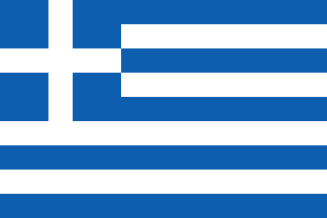 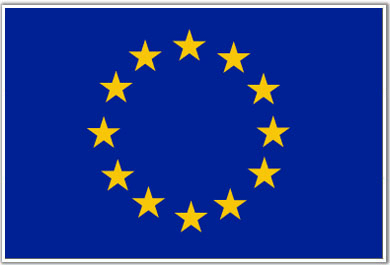 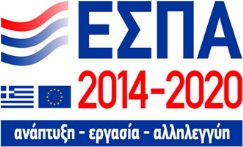 ΕΝΤΥΠΟ ΚΑΤΑΓΡΑΦΗΣ ΔΡΑΣΕΩΝ Στα πλαίσια σχεδιασμού του Τοπικού Προγράμματος της ΟΤΔ Ο.Α.Κ. Α.Ε. προτάσεων Στρατηγικών Τοπικής ανάπτυξης με πρωτοβουλία τοπικών κοινοτήτων (ΤΑΠΤοΚ), στο πλαίσιο του άξονα 5 (ΕΚΤ) του ΕΠ «Κρήτη» 2014-2020ΣΤΟΙΧΕΙΑ ΦΟΡΕΑ :………………………………………………………………….ΥΠΕΥΘΥΝΟΣ ΕΠΙΚΟΙΝΩΝΙΑΣ:………………………………………………………...Δ/ΝΣΗ ΑΛΛΗΛΟΓΡΑΦΙΑΣ:…………………………………………………………………………ΤΗΛΕΦΩΝΑ: ……………………………………………………FAX: …………………………………………….E-MAIL: …………………………………………..Το παρόν δελτίο δεν θεωρείται κατάθεση πρότασης, αλλά θα ληφθεί υπόψη για την κατάρτιση της τοπικής στρατηγικής του τοπικού σχεδίου δράσης.ΟΝΟΜΑΤΕΠΩΝΥΜΟ: …………………………		ΗΜΕΡΟΜΗΝΙΑ:…………………….ΥΠΟΓΡΑΦΗ/ΣΦΡΑΓΙΔΑ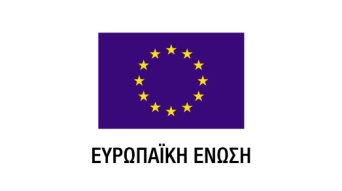 ΔΡΑΣΕΙΣ ΤΑΠΤοΚ  ΕΚΤ ΟΤΔ……….ΔΡΑΣΕΙΣ ΤΑΠΤοΚ  ΕΚΤ ΟΤΔ……….ΔΡΑΣΕΙΣ ΤΑΠΤοΚ  ΕΚΤ ΟΤΔ……….Α/ΑΕΝΔΕΙΚΤΙΚΗ  ΠΕΡΙΓΡΑΦΗ ΔΡΑΣΗΣ ΟΜΑΔΑ ΣΤΟΧΟΥ1. Συμβουλευτική 2. Επιχορήγηση επιχειρήσεων για πρόσληψη ανέργων (ΝΘΕ)3. Επιχορήγηση για τη δημιουργία νέας επιχείρησης (τύπου ΝΕΕ)4. Συνεχιζόμενη επαγγελματική κατάρτιση5. Παροχή υπηρεσιών προς ευπαθείς ομάδες των περιοχών παρέμβασης